КАТАЛОГ БАНКА ДАННЫХ ЛУЧШИХ УЧИТЕЛЕЙ ПО ПРЕДМЕТНЫМ ОБЛАСТЯМГуманитарная область: русский язык и литература, история и обществознание, иностранный язык, экономикаЕстественнонаучная область: физика, химия, биология, география, экология Математическая область: математика, информационно-коммуникационные технологииТехнологическая область: технология, физическая культура, ОБЖЭстетическая область: изобразительное искусство, музыка, хореография Начальная школаГУМАНИТАРНАЯ ОБЛАСТЬРУССКИЙ ЯЗЫК И ЛИТЕРАТУРАИСТОРИЯ И ОБЩЕСТВОЗНАНИЕИНОСТРАННЫЙ ЯЗЫКЕСТЕСТВЕННОНАУЧНАЯ ОБЛАСТЬФИЗИКАХИМИЯБИОЛОГИЯГЕОГРАФИЯМАТЕМАТИЧЕСКАЯ ОБЛАСТЬМАТЕМАТИКАНАЧАЛЬНАЯ ШКОЛАТЕХНОЛОГИЧЕСКАЯ ОБЛАСТЬФИЗИЧЕСКАЯ КУЛЬТУРАЭСТЕТИЧЕСКАЯ  ОБЛАСТЬИЗОБРАЗИТЕЛЬНОЕ ИСКУССТВО2018 годФИО, должностьМесто работыТема методической системы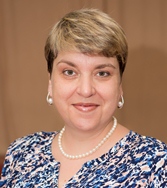 Краснова Галина Михайловна,  учитель русского языка и литературыПочетный работник общего образования РФПобедитель ПНПО 2009 г.МБОУ «СОШ № 5» г. КолпашевоИнтеграция эффективных педагогических технологий деятельностного типа   с целью формирования  ключевых компетентностей учащихся и развития их интеллектуального и творческого потенциала 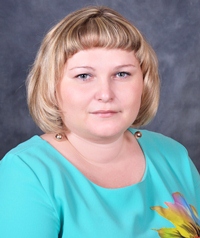 Шевченко Виктория Викторовна, учитель русского языка и литературыМАОУ «СОШ № 7»  г. КолпашевоСоздание и использование потенциала квест-технологии в инклюзивном образовательном пространстве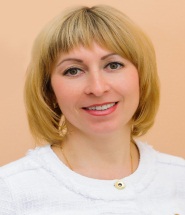 Зяблова Наталья Павловна,  учитель русского языка и литературыМБОУ «СОШ № 198» ЗАТО СеверскОрганизация проектной деятельности на основе “Зеленой аксиомы2018 годФИО, должностьМесто работыТема методической системы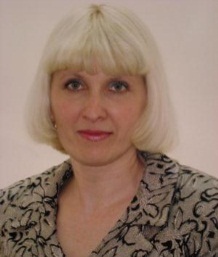 Худобина Надежда Викторовна,учитель истории и обществознанияПобедитель ПНПО 2008, 2012 гг.МБОУ «Зырянская СОШ» Активизация познавательной деятельности обучающихся на основе информационных технологий в социально-гуманитарном образовании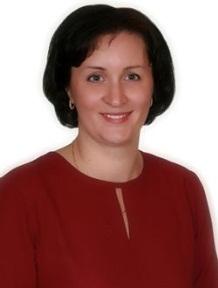 Чумаченко Татьяна Ивановна,учитель истории и обществознанияМБОУ «Клюквинская СОШИ» Верхнекетского района Формирование патриотизма и гражданственности у обучающихся через использование проектно-исследовательской деятельности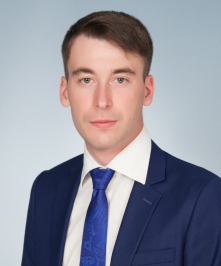 Перемитин Евгений Александрович,учитель истории и обществознанияМАОУ «Итатская  СОШ» Томского районаТехнология погружения в предмет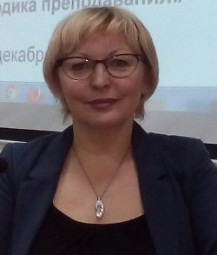 Коняева Татьяна Владимировна,учитель истории и обществознанияПобедитель ПНПО 2008 г.МБОУ «Кисловская СОШ» Томского районаОрганизация исследовательской деятельности школьников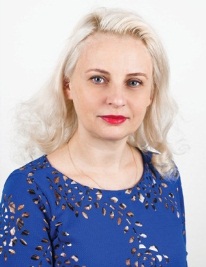 Кожухарь Эльвира Васильевна,учитель истории и обществознанияМАОУ СОШ № 14 имени А.Ф. Лебедева г. ТомскаФормирование гражданско-правовой культуры школьников через урочную и внеурочную деятельность2018 годФИО, должностьМесто работыТема методической системы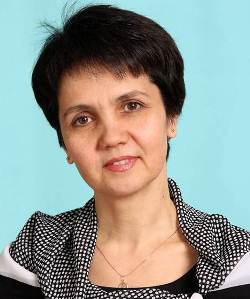 Негодина Елена Владимировна,учитель немецкого языкаПочетный работник общего образования РФПобедитель ПНПО 2008, 2011 гг.МАОУ гимназия  № 6 г. ТомскаМежмуниципальный центр по работе с одаренными детьми “Wunderkinder” как ресурс сопровождения индивидуальных стратегий одаренных детей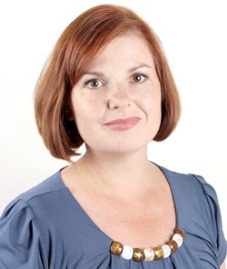 Таскаева Елена Михайловна,учитель английского языкаМБОУ "Бакчарская СОШ" Использование интерактивных возможностей сети Интернет для повышения мотивации учеников и качества их обучения иностранному языку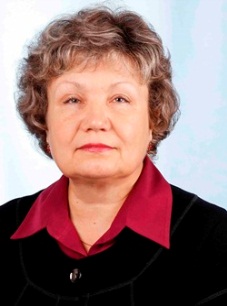 Коновалова Татьяна Юрьевна, учитель английского языкаПочетный работник общего образования РФПобедитель ПНПО 2007, 2012 гг.МАОУ СОШ № 40 г. ТомскаРазвитие иноязычной коммуникативной компетентности через организацию актуальных форм работы и применение современных образовательных технологий в единстве урочной и внеурочной деятельности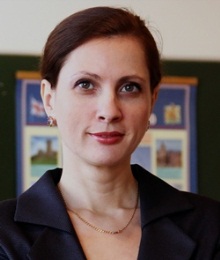 Волкова Елена Валентиновна,учитель английского языкаМАОУ лицей № 7 г. ТомскаИспользование технологии формирующего оценивания для повышения эффективности обучения английскому языку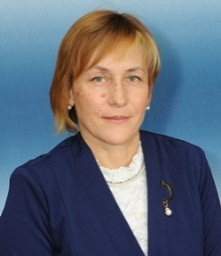 Макарова Ольга Николаевна,учитель английского языкаМБОУ СОШ № 33 г. ТомскаПроектная деятельность как способ мотивации обучающихся к изучению английского языка и условия развития социальной компетенции обучающихся2018 годФИО, должностьМесто работыТема методической системы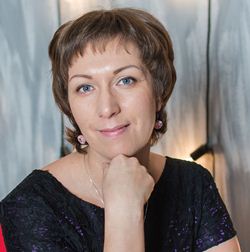 Филатова Надежда Олеговна,учитель физикиПобедитель ПНПО 2011 г.МАОУ Сибирский лицей г. ТомскаРазработка методических материалов по физике для учителей и учащихся, направленных на реализацию ФГОС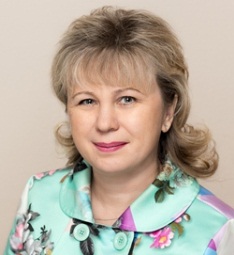 Ревера Светлана Агафоновна,учитель физикиМАОУ СОШ № 5 им. А.К. Ерохина г. ТомскаПовышение мотивации у учащихся в урочной и внеурочной деятельности по физике2018 годФИО, должностьМесто работыТема методической системы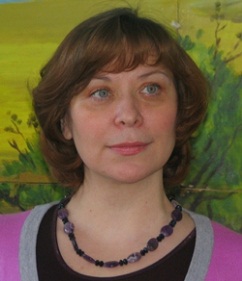 Архипова Елена Леонидовна,учитель химииПочетный работник общего образования РФПобедитель ПНПО 2012 г.МАОУ гимназии № 55 г. Томска им. Е.Г. ВёрсткинойСоздание ситуации успеха как основного условия повышения познавательного интереса, формирования внутренней мотивации обучающихся2018 годФИО, должностьМесто работыТема методической системы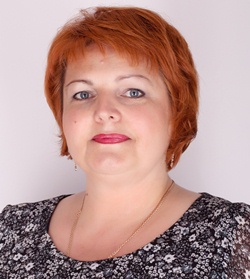 Белоус Ирина Петровна,учитель биологии  и химииМОУ «СОШ № 2» г. о. Стрежевой Формирование ключевых компетенций у обучающихся в учебной деятельности по биологии и химии средствами активных методов обучения2018 годФИО, должностьМесто работыТема методической системы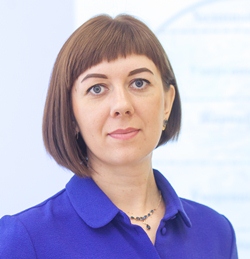 Москвичекова Татьяна Анатольевна,учитель географииМБОУ Академического лицея г. Томска им. Г.А. ПсахьеСоздание условий для повышения мотивации обучающихся в изучении географии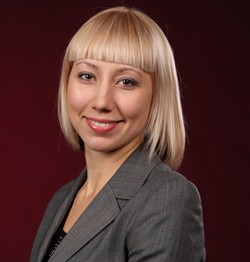 Ковалева Алёна Анатольевна,учитель географииМАОУ СОШ № 11 им. В.И. Смирнова г. Томска2018 годФИО, должностьМесто работыТема методической системы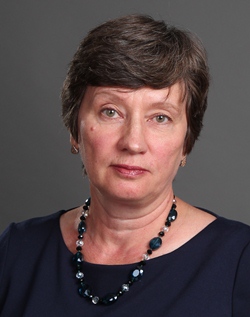 Павлюкевич Татьяна Николаевна,учитель математикиПобедитель ПНПО 2012 г.МАОУ СОШ № 40 г. ТомскаПроектно-исследовательская деятельность на уроках математики и во внеурочное время, как средство повышения качества математического образования2018 годФИО, должностьМесто работыТема методической системы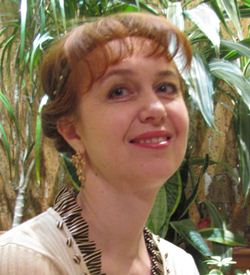 Елисеева Елена Леонидовна,учитель начальных классов МБОУ «Северский лицей» Система работы по формированию универсальных учебных действий младших школьников2018 годФИО, должностьМесто работыТема методической системы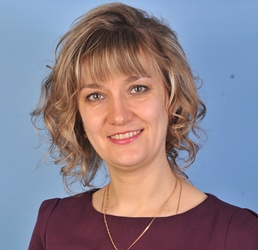 Копылова Валентина Анатольевна,учитель физической культурыМАОУ СОШ № 54 г. ТомскаКомпетентностно-ориентированный подход в преподавании физической культуры2018 годФИО, должностьМесто работыТема методической системы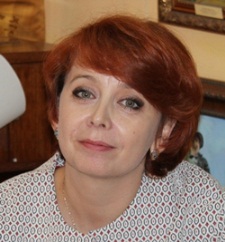 Кузнецова Людмила Владимировна,учитель изобразительного искусства и МХКПочетный работник общего образования РФОГАОУ «Губернаторский Светленский лицей»Методические разработки эстетическо-гуманитарной направленности в концепции «Эмоционального образования»